FICHE DE SYNTHÈSE :
VOCABULAIRE & NOTATIONExpérience aléatoireUne expérience est dite aléatoire si on ne peut pas prévoir son résultatExemples :ÉquiprobabilitéPour le jeu de pile ou face, nous avons 1 chance sur 2 d’avoir pile et 1 chance sur 2 d’avoir face. Les probabilités sont donc identiques. C’est donc une situation  d’équiprobabilitéApplication :
Lancer un dé à 6 faces est-elle une situation d’équiprobabilité ? Justifier la réponseOui car nous avons autant de chance de tomber sur chacune des faces : 1 chance sur 6Donner un exemple où il n’y aurait pas équiprobabilité :Dé pipé ;  boules de masses différentes au loto, 2 boules du même N° au loto… Univers
L’univers est composé de l’ensemble des issues (résultats) possible de l’expérience
On le note  (se lit oméga)Pour le Tápago, l’univers est composé de 21 issuesCompléter le tableau suivant :Évènement
On appelle événement une situation qui se produit ou non lorsque l’on réalise l’expérienceOn lance un dé à 6 faces.Les issues de l’univers  sont donc : 1 ; 2 ; 3 ; 4 ; 5 ; 6Compléter le tableau suivant :Évènement contraire
On lance un dé à 6 faces.
Soit l’évènement D= « obtenir un chiffre supérieur ou égale à 5 ».L’évènement contraire à cet évènement D est donc : «  obtenir un chiffre inférieur strictement à 5 » (ou « obtenir un nombre inférieur ou égale à 4 »)On le note Déterminer la probabilité de l’évènement D : P(D) = Déterminer la probabilité de l’évènement  : P() =Conclusion Calculer : P(D) + P() =  +  =  = 1Exercice d’application
On jette un dé à 6 faces. 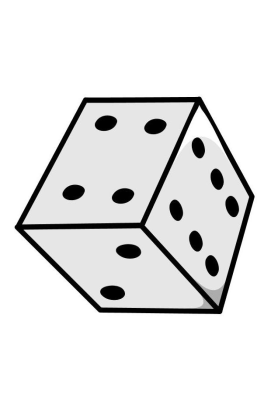 Calcul de probabilité simple
Donner toutes les issues possibles composant l’univers :1 ; 2 ; 3 ; 4 ; 5 ; 6Déterminer les probabilités des évènements suivants :A = « obtenir 1 » P(A) = 
B = « obtenir 2 » P(B) = C = « obtenir 3 » P(C) = D = « obtenir 4 » P(D) = E = « obtenir 5 » P(E) = 
F = « obtenir 6 » P(F) = Toutes les probabilités sont identique/égale Nous sommes donc dans une situation d’équiprobabilitéCalculer : P(A) + P(B) + P(C) + P(D) + P(E) + P(F) =  +  +  +  +  +  =  = 1 Calcul d’une probabilité
On s’intéresse maintenant à l’événement G : « obtenir un nombre impair ».Donner toutes les issues possibles composant l’univers :1 ; 2 ; 3 ; 4 ; 5 ; 6Donner toutes les issues possibles répondant à l’évènement G.1 ; 3 ; 5En déduire la probabilité P(G).P(G) = Evénement contraire
1) Exprimer par une phrase l’évènement contraire de l’événement G« Obtenir un nombre paire »2) Calculer la probabilité P()P()= 3) Calculer P(G)+P() +  = =1A retenir- La somme de la probabilité de tous les événements élémentaires composant l’univers  est égal à 1- L’évènement contraire à l’évènement A se note - La somme de la probabilité de 2 évènements contraires égal à 1Exemple :
Soit un évènement A, alors  P(A)+P() = 1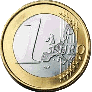 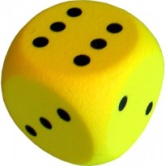 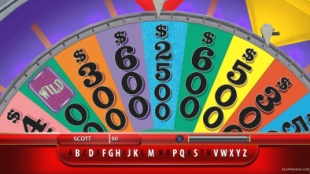 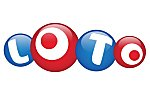 (tirage de 5 numéros de 1 à 49)Nom de l’expérience aléatoireLaner de pile ou faceJeté de déRoue de la fortunetirage du lotoDonner 2 résultats possiblesPileface253002 5003, 5, 24, 32, 48 8, 12, 21, 25, 34Expérience aléatoireUniversLancer une fois une pièce de monnaie (jeu de pile ou face)Pile ; faceLancer une fois un dé à 6 faces1 ; 2 ; 3 ; 4 ; 5 ; 6ÉvènementIssue(s) qui réalise(nt) cet évènementProbabilité de cet évènementType d’évènementA = « obtenir 3 »3ElémentaireB = « obtenir 5 »5ElémentaireC = « obtenir un chiffre pair »2 ; 4 ; 6D = « obtenir un chiffre supérieur ou égale à 5 »5 ; 6E = « obtenir un chiffre impair inférieur à 4 »1 ; 3F = « obtenir 1 ; 2 ; 3 ; 4 ; 5 ou 6 »1 ; 2 ; 3 ; 4 ; 5 ; 6CertainG = « obtenir 7 »Impossible